ГОСУДАРСТВЕННОЕ БЮДЖЕТНОЕ ОБЩЕОБРАЗОВТЕЛЬНОЕ УЧРЕЖДЕНИЕ САМАРСКОЙ ОБЛАСТИСРЕДНЯЯ ОБЩЕОБРАЗОВАТЕЛЬНАЯ ШКОЛА №1 П.Г.Т.БЕЗЕНЧУК МУНИЦИПАЛЬНОГО РАЙОНА БЕЗЕНЧУКСКИЙСТРУКТУРНОЕ ПОДРАЗДЕЛЕНИЕ «ДЕТСКИЙ САД БЕРЕЗКА»Дидактическая игра для дошкольников «Подбери заплатку»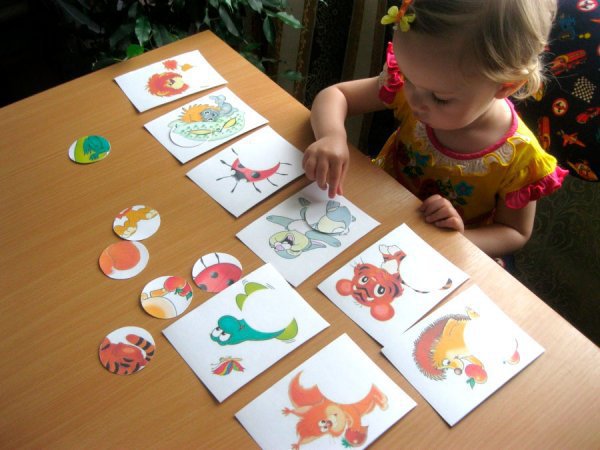 Выполнила    воспитательИванова Юлия СергеевнаБезенчук Методические рекомендации.Дидактическая игра для дошкольников «Подбери заплатку»Тема: «Животные»Возрастная группа: 2 – 4 годаЦель: 1. Развитие внимания и логического мышления у детей 2-4 лет. 2. Закрепить умение находить недостающие фрагменты .Задачи: 1. Развивать умение детей подбирать соответствующие "заплатки" недостающего фрагмента.2. Развивать внимание, память, зрительное восприятие, цветовое восприятие.3. Воспитывать усидчивость , желание довести начатое дело до конца.4. Развивать логическое мышление.6. Воспитывать способность продуктивно участвовать в совместной деятельности.Описание игры:Игра в заплатки на развитие внимания у малышей. Будет интересна детям в возрасте около двух лет. Принцип игры – почти как у Марии Монтессори с ее рамками и вкладышами. Только у неё вкладыши разной формы. А здесь все они одинаковые – кружочки. Но кружочки не простые, они вырезаны с карточки, на которой есть рисунок.Ребенок должен определить, какой картинке принадлежит фрагмент, а затем “поставить заплатку” на картинку, чтобы та была целой. В игре участвуют двадцать четыре  карточки, но можно ребенку давать не все сразу. Кстати, вырезать дырки в самих карточках не нужно. Пусть малыш укладывает кружок поверх белого пятна.